Социальный сертификат дополнительного образования«Реализация социального заказа по направлению деятельности «Реализация дополнительных образовательных программ(за исключением дополнительных предпрофессиональных программ в области искусств)»         С 2023г ода в Ростовской области внедрена «Целевая модель развития региональных систем дополнительного образования детей» федерального проекта «Успех каждого ребенка» национального проекта «Образование». С 1 сентября 2023 года действует механизм персонифицированного финансирования дополнительного образования в рамках социального заказа.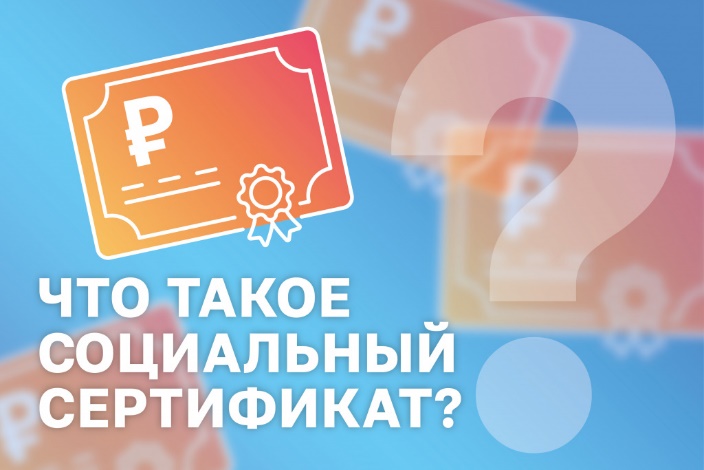          Социальный сертификат дополнительного образования – это официальное подтверждение возможности ребенка обучаться в кружках и секциях дополнительного образования за счет средств государства.Сертификат – это не бумажный документ, а электронная запись в региональном Навигаторе;Сертификат выдается детям от 5 до 17 лет, оформить его нужно один раз, и он действителен до совершеннолетия;Денежный эквивалент сертификата утверждается в каждом муниципальном образовании и ежегодно обновляется;Сертификат нельзя обналичить. Если ребенок не будет заниматься ни в одном кружке или пойдет только в платные, деньги вернут в государственный бюджет только после написания заявления на отчисления.         Сертификатом можно оплатить кружки, секции, которые занимаются именно дополнительным образованием, то есть имеют соответствующую лицензию, а также программы, прошедшие региональную независимую оценку качества. Общеразвивающие программы, подходящие под оплату сертификатом, выделены в Навигаторе дополнительного образования области:  https://portal.ris61edu.ru/   При этом, сертификатом нельзя оплатить предпрофессиональные программы, занятия в школе искусств.Как получить сертификат дополнительного образования в Ростовской области?Через портал «Навигатор дополнительного образования» https://portal.ris61edu.ru/,Через портал «Госуслуги»,Обратиться в Муниципальный опорный центр (МОЦ) по месту жительства.Для получения сертификата вам понадобятся документы:Документ, удостоверяющий личность родителя или законного представителя ребенка;Документ, удостоверяющих личность ребенка;СНИЛС родителя и ребенка.         Инструкция по получению Социального сертификата представлена по ссылке: https://rmc61.ru/services/instruktsiya/.         Подробную информацию о реализации Социального сертификата можно получить в Муниципальном опорном центре, контактная информация: https://dod.86342.3535.ru/contacts/.         На территории Ростовской области работает Горячая линия для родителей по вопросам использования сертификата дополнительного образования в Ростовской области: https://t.me/rmcro,https://rmc61.ru/?ysclid=lt7jhbrd47615712454